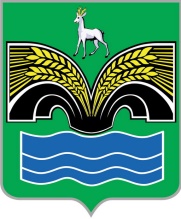 АДМИНИСТРАЦИЯСЕЛЬСКОГО ПОСЕЛЕНИЯ КРАСНЫЙ ЯРМУНИЦИПАЛЬНОГО РАЙОНА КРАСНОЯРСКИЙСАМАРСКОЙ ОБЛАСТИПОСТАНОВЛЕНИЕот  «19» августа  2022 года № 217Об ограничении движения транспортных средств по улице Советская,улице Комсомольской, ул. Кооперативной, ул. Промысловая села Красный Яр 1 сентября 2022 годаВ связи с проведением 1 сентября .2022 г. с 10 ч. 00 мин. на Центральной Площади с. Красный Яр мероприятия, посвященного «Дню знаний», в целях соблюдения безопасности дорожного движения, Администрация сельского поселения Красный Яр муниципального района Красноярский самарской области ПОСТАНОВЛЯЕТ:На период подготовки и проведения мероприятия 1 сентября 2022 года с 07 ч. 00 мин. до окончания мероприятия, перекрыть движение транспортных средств по ул. Кооперативная от д. 105 в сторону ул. Комсомольская и ул. Комсомольская от д. 100 до Центральной площади с. Красный Яр, по ул. Советская, от д. 2 до д. 12 ул. Советской села Красный Яр. Опубликовать настоящее Постановление в газете «Красноярские Новости» и разместить в сети Интернет на официальном сайте: http//kryarposelenie.ru.   Настоящее постановление вступает в силу с момента официального опубликования. Глава сельского поселения Красный Ярмуниципального района КрасноярскийСамарской области                                                                                          А.Г. Бушов Демченков М.В.